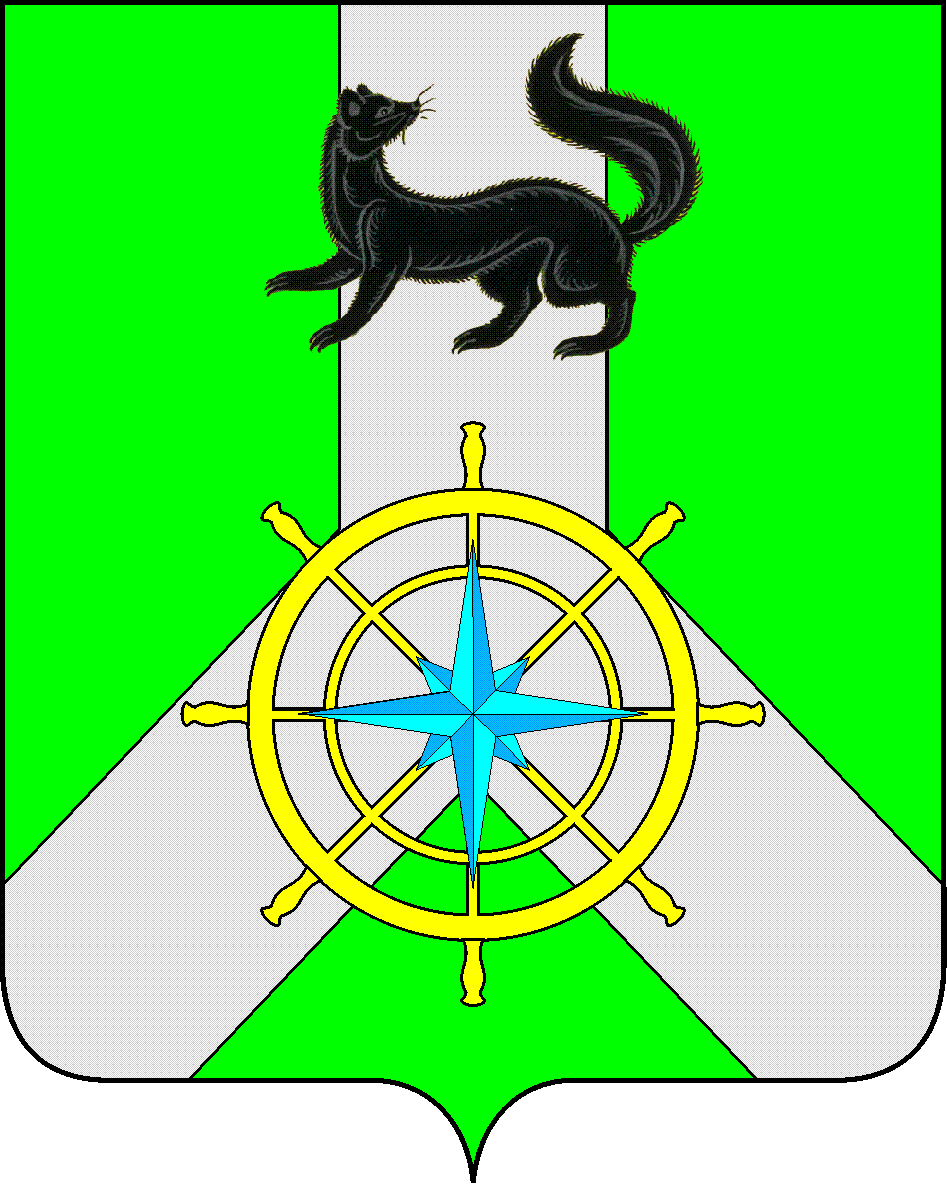 Р О С С И Й С К А Я   Ф Е Д Е Р А Ц И ЯИ Р К У Т С К А Я   О Б Л А С Т ЬК И Р Е Н С К И ЙМ У Н И Ц И П А Л Ь Н Ы Й   Р А Й О НА Д М И Н И С Т Р А Ц И ЯП О С Т А Н О В Л Е Н И ЕОб утверждении графика проверок выполнения условий заключенных договоров (контрактов)на регулярные перевозки пассажировВ соответствии со статьей 15 Федерального закона от 06.10.2003 года №131-ФЗ «Об общих принципах организации местного самоуправления в Российской Федерации», главой 4 Федерального закона от 13.07.2015 года № 220-ФЗ «Об организации регулярных перевозок пассажиров и багажа автомобильным транспортом и городским наземным электрическим транспортом в Российской Федерации и о внесении изменений в отдельные законодательные акты Российской Федерации», руководствуясь статьями               39, 55 Устава  Киренского муниципального районаП О С Т А Н О В Л Я Е Т:1. Утвердить график проверок выполнения условий заключенных договоров (контрактов) на регулярные перевозки пассажиров на территории Киренского муниципального района на 2021 год (прилагается).2. Настоящее постановление разместить на официальном сайте администрации Киренского муниципального района. 3. Контроль за исполнением настоящего постановления возложить на заместителя мэра – председателя комитета по имуществу и ЖКХ администрации Киренского муниципального района.И.о.главы администрации                                                                                       А.В.ВоробьевСогласовано:Заместитель мэра – председатель Комитета по имуществу и ЖКХ администрации Киренского муниципального района ___________________И.А.КравченкоНачальник правового отдела___________________И.С. Чернинаисполнитель:Главный специалист отдела ЭТС и ЖКХ Комитета по имуществу и ЖКХ администрации Киренского муниципального района В.А. Луцкина График проверок выполнения условий заключенных договоров (контрактов) на регулярные перевозки пассажиров на территории Киренского муниципального района на 2021 годот 15 января 2021 г.№ 14г. Киренск№ п/пНаименование муниципального маршрутаНаименование перевозчикаДата начала проведения  проверкиФорма проведения проверки1Петропавловск - КиренскИП Аксаментов А.А.март 2021выездная2Алымовка - КиренскИП Аксаментов А.А.июнь 2021выездная3Алексеевск - КиренскИП Аксаментов А.А.сентябрь 2021выездная4Макарово - КиренскИП Антипин О.Ю.ноябрь 2021выездная